МУНИЦИПАЛЬНЫЙ СОВЕТИВНЯКОВСКОГО СЕЛЬСКОГО ПОСЕЛЕНИЯЯрославского муниципального районаЯрославской областичетвёртый созывРЕШЕНИЕот «11» марта 2021 года                                                                                                        № 71Об утверждении дополнительного соглашения к соглашению о передаче части полномочий по исполнению бюджета и осуществлению контроля  Администрацией Ивняковского сельского поселения Ярославского муниципального района Администрации Ярославского муниципального районаВ соответствии с Федеральным законом от 6 октября 2003 года № 131 – ФЗ «Об общих принципах организации местного самоуправления в Российской Федерации», Муниципальный Совет Ивняковского сельского поселения Ярославского муниципального района Ярославской области РЕШИЛ:1. Утвердить дополнительное соглашение к соглашению о передаче части полномочий по исполнению бюджета и осуществлению контроля  Администрацией Ивняковского сельского поселения Ярославского муниципального района Администрации Ярославского муниципального района, согласно приложению.2. Опубликовать настоящее решение в газете «Ярославский агрокурьер», а также разместить на официальном сайте Администрации Ивняковского сельского поселения Ярославского муниципального района Ярославской области в сети Интернет.3. Контроль за исполнением решения возложить на Заместителя Главы Администрации Ивняковского сельского поселения Ярославского муниципального района Ярославской области Н.В. Антонову.4. Решение вступает в силу со дня его официального опубликования.Приложение к решению Муниципального Совета Ивняковского СП  ЯМР ЯОот «11» марта 2021 года № 71Утверждено решением                                                  Утверждено решениемМуниципального Совета                                              Муниципального СоветаИвняковского сельского поселения                             Ярославского муниципального районаот «11» марта 2021 года №  71                                      от_________________№_______Председатель муниципального Совета      Председатель муниципального Совета Ивняковского сельского поселения                             Ярославского муниципального района____________________(Н.В.Ванюкова)                     ____________________ (Е.В.Шибаев)ДОПОЛНИТЕЛЬНОЕ СОГЛАШЕНИЕ №________к соглашению о передаче части полномочий по исполнению бюджета и осуществлению контроля  Администрацией Ивняковского сельского поселения Ярославского муниципального района Администрации Ярославского муниципального районаг. Ярославль                                                                   «___»_____________2021 г.Администрация Ивняковского сельского поселения Ярославского муниципального района (далее - Администрация поселения) в лице Главы Ивняковского сельского поселения Ярославского муниципального района  Цуренковой Ирины Ивановны, действующей на основании Устава Ивняковского сельского поселения Ярославского муниципального района, с одной стороны, и Администрация Ярославского муниципального района (далее - Администрация района) в лице Главы Ярославского муниципального района Золотникова Николая Владимировича, действующего на основании Устава Ярославского муниципального района, с другой стороны, совместно именуемые «Стороны», заключили настоящее дополнительное соглашение к Соглашению о передаче части  полномочий по исполнению бюджета и осуществлению контроля Администрацией Ивняковского сельского поселения Ярославского муниципального района Администрации Ярославского муниципального района, утвержденному Решением Муниципального Совета ЯМР  от 24.12.2020г. № 77, о нижеследующем: 1. Внести в Соглашение о передаче части  полномочий по исполнению бюджета и осуществлению контроля Администрацией Ивняковского сельского поселения Ярославского муниципального района Администрации Ярославского муниципального района, следующие изменения:1.1. Изложить раздел 3 Соглашения в следующей редакции:«3. Осуществление полномочий по открытию и ведению лицевых счетов субъектов контроля, являющихся получателями бюджетных средств; по учету лимитов бюджетных обязательств получателей бюджетных средств и предельных объемов финансирования; по учету бюджетных обязательств на лицевых счетах субъектов контроля, являющихся получателями бюджетных средств3.1. При выполнении функций по исполнению бюджета поселения Управление руководствуется Порядком совершения операций в системе казначейских платежей управлением финансов и социально-экономического развития Администрации ЯМР, утвержденным приказом управления финансов и социально – экономического развития Администрации ЯМР  от 31.12.2020 № 167  (далее – Порядок), иными нормативными правовыми актами Российской Федерации, регулирующими бюджетные правоотношения, возникшие при исполнении бюджета, в условиях выполнения финансовым органом функций по кассовому обслуживанию исполнения бюджета поселения.3.2. Для совершения в системе казначейских платежей операций получателей средств районного бюджета при  исполнения бюджета поселения Управлению в Управлении Федерального казначейства по Ярославской области (далее - УФК по Ярославской области) открываются следующие виды казначейских счетов:1. единый счет бюджета;2. казначейский счет для осуществления и отражения операций с денежными средствами, поступающими во временное распоряжение.3.3. Учет  операций, совершаемых с казначейских счетов, Управление осуществляет  на лицевых счетах, открытых в Управлении в соответствии с Порядком открытия и ведения лицевых счетов управлением финансов и социально-экономического развития Администрации Ярославского муниципального района, утвержденным приказом управления финансов и социально – экономического развития Администрации ЯМР от 28.12.2016        № 101, с учетом Изменений, вносимых в Порядок, утвержденных приказом управления финансов и социально-экономического развития Администрации ЯМР от 31.12.2020 № 168.3.4. Управление в рамках настоящего раздела Соглашения принимает на себя следующие обязательства:- открывает лицевые счета получателям средств бюджета поселения;- учитывает на лицевых счетах операции, совершаемые с казначейских счетов по кодам  классификации  расходов бюджета;-  формирует и передает информацию получателям средств бюджета поселения по операциям со средствами бюджета в соответствии с Порядком;- обеспечивает исполнение представленных исполнительных листов и судебных приказов в соответствии с законодательством Российской Федерации и Порядком ведения учета и хранения исполнительных документов, решений налоговых органов и документов, связанных с их исполнением, утвержденным приказом управления финансов и социально – экономического развития Администрации ЯМР от 22.03.2017 № 28;- осуществляет учет лимитов бюджетных обязательств получателей бюджетных средств и предельных объемов финансирования в соответствии с приказом управления финансов и социально-экономического развития Администрации ЯМР от 17.06.2015 № 55;- осуществляет санкционирование оплаты денежных обязательств получателей средств районного бюджета в соответствии с Порядком санкционирования оплаты денежных обязательств получателей средств районного бюджета управлением финансов и социально-экономического развития Администрации ЯМР, утвержденным приказом управления финансов и социально – экономического развития Администрации ЯМР от 28.12.2016          № 104;- учитывает бюджетные обязательства, подлежащие исполнению за счет средств поселения в соответствии с Порядком учета управлением финансов и социально-экономического развития Администрации ЯМР бюджетных обязательств, подлежащих исполнению за счет средств районного бюджета, утвержденным Постановлением Администрации ЯМР от 21.12.2016 № 1568;- обеспечивает в соответствии с законодательством Российской Федерации   конфиденциальность информации по операциям, отраженным на лицевых счетах получателей средств бюджета поселения, открытых в финансовом органе, за исключением указанных настоящим Соглашением случаев;- консультирует Администрацию поселения и получателей средств бюджета поселения по вопросам, возникающим в процессе исполнения бюджета.          3.5. Управление имеет право: - на представление от получателей средств бюджета поселения определенных Порядком распоряжений о совершении казначейских платежей в виде платежного поручения (далее – распоряжения) и иных документов с указанием действующих в текущем финансовом периоде кодов бюджетной классификации Российской Федерации; - на соблюдение получателями средств бюджета поселения установленных Порядком, требований по оформлению представленных ими в Управление распоряжений и иных документов на проведение операций со средствами бюджета и средствами, поступающими во временное распоряжение;- на осуществление казначейских платежей с казначейских счетов в пределах имеющихся остатков средств;- на отказ получателям средств бюджета в приеме распоряжения и иного документа, если оформление документа не соответствует установленным требованиям и (или) подписи и печать на нем будут признаны не соответствующими представленным образцам.3.6. Администрация поселения принимает на себя обязательства обеспечить:- техническую возможность, необходимую для осуществления исполнения бюджета поселения в соответствии с настоящим Соглашением;- своевременное предоставление Управлению информации об изменениях в нормативно-справочной информации Администрации поселения;- представление в Управление получателями средств бюджета распоряжений и иных документов, оформленных в соответствии с требованиями, установленными  Порядком;- принятие оперативных мер для обеспечения подкрепления казначейских платежей денежными средствами.3.7. Администрация поселения  имеет право:- на предоставление финансовому органу  Администрации поселения и получателям средств бюджета установленной Порядком информации с учетом положений настоящего Соглашения;- на осуществление контроля соблюдения установленных сроков проведения казначейских платежей на счетах бюджета.3.8. Управление при осуществлении функций, возложенных на него настоящим Соглашением, пользуется информационной базой, находящейся в распоряжении Администрации поселения».1.2. Изложить абзац 3 и 4 пункта 5.3. раздела 5 Соглашения в следующей редакции:«-  за обеспечение исполнения распоряжений получателей средств бюджета поселения в случае недостаточности средств на казначейских счетах;- за правильность содержащихся в распоряжениях и иных документах сведений  и  арифметических расчетов». 2. Настоящее дополнительное соглашение заключено в двух экземплярах, имеющих равную юридическую силу, по одному для каждой из Сторон.3. Настоящее дополнительное соглашение вступает в силу с момента его подписания Сторонами и действует по 31.12.2021.4. Настоящее дополнительное соглашение является неотъемлемой частью Соглашения, утвержденного решением Муниципального Совета от 24.12.2020             № 77.5. Реквизиты сторон: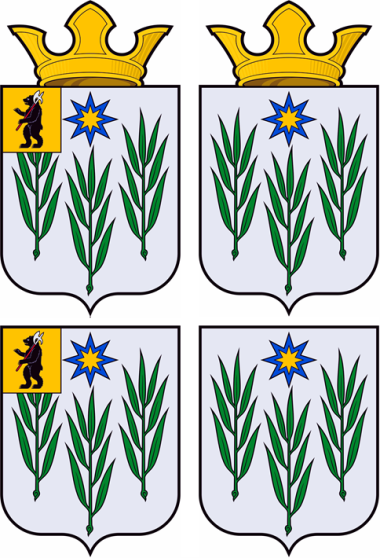 Председатель Муниципального Совета Ивняковского сельского поселения Ярославского муниципального района Ярославской области                              Н.В. ВанюковаГлава Ивняковского сельского поселения Ярославского муниципального района Ярославской областиИ.И. ЦуренковаАдминистрация поселенияАдрес: ул. Центральная, д. 4а,  пос. Ивняки, Ярославский район, Ярославская обл., 150507Банковские реквизиты: ИНН/КПП 7627029330/762701001УФК по Ярославской области (Администрация Ивняковского сельского поселения ЯМР ЯО)р/с 03100643000000017100 внаименование банка: ОТДЕЛЕНИЕ ЯРОСЛАВЛЬ БАНКА РОССИИ//УФК по Ярославской области г.ЯрославльБИК 017888102кор.счет: 40102810245370000065ОКТМО78650455ОКПО 93365467Администрация районаАдрес:ул. Зои Космодемьянской, д. 10а,         г. Ярославль, 150003 Банковские реквизиты:ИНН 7606009396КПП760601001УФК по Ярославской области (УФ и СЭР Администрации ЯМР)р/с 03100643000000017100 внаименование банка: ОТДЕЛЕНИЕ ЯРОСЛАВЛЬ БАНКА РОССИИ//УФК по Ярославской области г.ЯрославльБИК 017888102кор.счет: 40102810245370000065ОКТМО 78650000КБК 801 202 40014 05 0021 150Глава Ивняковского сельского поселения_________________  И.И.Цуренкова М.П.Глава Ярославского муниципального района___________________Н.В.ЗолотниковМ.П.